INSTITUTO DE CIÊNCIAS BIOLÓGICASDEPARTAMENTO DE ZOOLOGIAEMENTA DE DISCIPLINANome da Disciplina Código ENTOMOLOGIA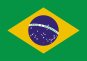 ZOL607 ENTOMOLOGY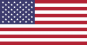 ZOL607Carga HoráriaCarga HoráriaCarga HoráriaCréditosTeórica30Prática45Total7505Ano LetivoPeríodo--Forma de acessoMatrícula préviaPré-requisitosCódigoZoologia IIZOL003Cursos para os quais é ministradaClassificação da disciplinaCiências Biológicas - DiurnoOptativaCiências Biológicas - NoturnoOptativaEmenta: Diversidade e evolução de Hexapoda, incluindo morfologia interna e aspectos fisiológicos, morfologia externa, desenvolvimento, sistemática, e características e identificação das principais ordens do subfilo.Course overview: Diversity and evolution of Hexapoda, including its internal and external morphology, physiology, development, systematics, and characteristics and identification of the main orders of the subphylum.Programa: Os tópicos abaixo relacionados serão abordados por meio de aulas teóricas e práticas, em laboratório.Introdução aos Hexapoda;Métodos de coleta e preservação;Morfologia externa;Morfologia interna e fisiologia;Desenvolvimento pós-embrionário;Interação dos insetos com os seres humanos;Características gerais dos grupos e ordens de Hexapoda, seu relacionamento filogenético e evolução: Entognatha (Collembola, Protura e Diplura); Insecta primariamente ápteros (Archaeognatha e Zygentoma); Pterygota, exceto Neoptera (Ephemeroptera, Odonata); Neoptera (Plecoptera, Blattaria, Mantodea, Phasmida, Grylloblattodea, Dermaptera, Orthoptera, Mantophasmatodea, Embioptera, Zoraptera, Psocodea, Thysanoptera, Hemiptera, Megaloptera, Raphidioptera, Neuroptera, Coleoptera, Mecoptera, Siphonaptera, Diptera, Trichoptera, Lepidoptera e Hymenoptera)Identificação das principais famílias de ordens selecionadas de Hexapoda.Avaliações: Provas: 60 pontos;Atividades práticas: 40 pontos.Bibliografia:BRUSCA, R. C., BRUSCA, G. J. 2007. Invertebrados. Editora Guanabara Koogan, Rio de Janeiro. 968 p.BUZZI, Z. J. 2013. Entomologia didática, 6ª edição. Editora da Universidade Federal do Paraná, Curitiba. 579 p.RAFAEL, J. A., MELO, G. A. R., CARVALHO, C. D., CASARI, S. A., & CONSTANTINO, R. (eds). Insetos do Brasil: diversidade e taxonomia. Holos Editora, Ribeirão Preto. 796 p.RUPPERT, E. E., FOX, R. S., BARNES, R. D. Zoologia dos invertebrados: uma abordagem funcional-evolutiva, 7a edição. Editora Roca, São Paulo. 1145 p.Bibliografia Complementar:ALMEIDA, L. M.; RIBEIRO-COSTA, C. S.; MARINONI, L. 1998. Manual de coleta, conservação, montagem e identificação de insetos. Holos Editora, Ribeirão Preto. 78 p.CHAPMAN, R. F. 2013. The insects: structure and function, 5th edition. Cambridge University Press, Cornwall. 929 p.COSTA, C.; IDE, S. & SIMONKA, C. E. (eds.) 2006. Insetos imaturos: metamorfose e identificação. Holos Editora, Ribeirão Preto. 249 p.FRANSOZO, A. & NEGREIRO-FRANSOZO, M.L. 2016. Zoologia dos invertebrados. Editora Roca, Rio de Janeiro.  661 p.GRIMALDI, D.; ENGEL, M. S. 2005. Evolution of the Insects. Cambridge University Press, Nova Iorque. 763 p.TRIPLEHORN, C. A. & JOHNSON, N. F. 2005. Borror and Delong’s introduction to the study of insects, 7th edition. Thomson Brooks/Cole, São Paulo. 864 p.Professores Responsáveis: Kirstern Lica Follmann HaseyamaAnuência Departamental: Data da aprovação na câmara: Dados da Chefia: 